МИНИСТЕРСТВО КУЛЬТУРЫ ВЛАДИМИРСКОЙ ОБЛАСТИПРИКАЗот 29 марта 2024 г. N 21-нО КОМИССИИ ПО ОПРЕДЕЛЕНИЮ ОБЪЕМА И ПРЕДОСТАВЛЕНИЯ СУБСИДИЙИЗ ОБЛАСТНОГО БЮДЖЕТА ОБЩЕСТВЕННЫМ ПИСАТЕЛЬСКИМ ОРГАНИЗАЦИЯМВЛАДИМИРСКОЙ ОБЛАСТИВо исполнение государственной программы Владимирской области "Поддержка социально ориентированных некоммерческих организаций Владимирской области", утвержденной постановлением Губернатора области от 28.11.2013 N 1345, приказываю:1. Утвердить положение о комиссии по определению объема и предоставления субсидий из областного бюджета общественным писательским организациям Владимирской области согласно приложению N 1.2. Утвердить состав комиссии по определению объема и предоставления субсидий из областного бюджета общественным писательским организациям Владимирской области согласно приложению N 2.3. Признать утратившими силу:- распоряжение Департамента культуры Владимирской области от 05.07.2021 N 199 "О комиссии по определению объема и предоставления субсидий из областного бюджета общественным писательским организациям Владимирской области";- распоряжение Департамента культуры Владимирской области от 04.05.2022 N 119 "О внесении изменений в распоряжение Департамента культуры Владимирской области от 05.07.2021 N 199";- приказ Министерства культуры Владимирской области от 12.05.2023 N 195 О комиссии по определению объема и предоставления субсидий из областного бюджета общественным писательским организациям Владимирской области.4. Контроль за исполнением настоящего приказа оставляю за собой.5. Настоящий приказ вступает в силу со дня его официального опубликования.Министр культурыО.В.ДЕМИНАПриложение N 1к приказуМинистерства культурыВладимирской областиот 29.03.2024 N 21-нПОЛОЖЕНИЕО КОМИССИИ ПО ОПРЕДЕЛЕНИЮ ОБЪЕМА И ПРЕДОСТАВЛЕНИЯ СУБСИДИЙИЗ ОБЛАСТНОГО БЮДЖЕТА ОБЩЕСТВЕННЫМ ПИСАТЕЛЬСКИМ ОРГАНИЗАЦИЯМВЛАДИМИРСКОЙ ОБЛАСТИ1. Комиссия по определению объема и предоставления субсидий из областного бюджета общественным писательским организациям Владимирской области (далее - комиссия) осуществляется коллегиальным органом, образованным Министерством культуры Владимирской области (далее - Министерство).2. Комиссия:- рассматривает заявки на участие в конкурсе среди писательских организаций для предоставления субсидий из областного бюджета (далее - конкурс);- проводит оценку заявок писательских организаций;- определяет победителей конкурса;- оформляет протоколы заседаний.3. Руководство работой комиссии осуществляет председатель комиссии, а в его отсутствие - заместитель председателя комиссии.4. В состав комиссии входит член Общественного совета при Министерстве.5. Заседание комиссии считается правомочным, если на нем присутствует не менее 50% ее состава.6. Члены комиссии обязаны лично участвовать в заседании комиссии. Они не вправе делегировать свои полномочия другим лицам, в том числе членам комиссии. Каждый член комиссии обладает одним голосом.7. Решения комиссии принимаются большинством голосов членов комиссии, присутствующих на заседании комиссии.8. В случае разногласий между членами комиссии при равенстве голосов решение принимает председатель комиссии.9. Члены комиссии вправе знакомиться с документами заявок на участие в конкурсе.10. Члены комиссии обязаны соблюдать права авторов заявок на участие в конкурсе на выявление результатов их интеллектуальной деятельности, являющихся объектами авторских прав, в соответствии с общепризнанными принципами и нормами международного права, международными договорами Российской Федерации и Гражданским кодексом Российской Федерации.11. В случае если член комиссии лично, прямо или косвенно заинтересован в итогах конкурса, он обязан проинформировать об этом комиссию до начала рассмотрения заявок на участие в конкурсе. Под личной заинтересованностью члена комиссии понимается возможность получения им доходов (неосновательного обогащения) в денежной либо натуральной форме, доходов в виде материальной выгоды непосредственно для члена комиссии, его близких родственников, а также граждан или организаций, с которыми член комиссии связан финансовыми или иными обязательствами.12. Сведения о поступившей информации о заинтересованности члена комиссии в итогах конкурса, наличии обстоятельств, влияющих или способных повлиять на надлежащее исполнение членом комиссии своих обязанностей, а также решения, принятые комиссией по результатам рассмотрения такой информации, указываются в протоколе заседания комиссии.13. Решением комиссии срок приема заявок однократно продлевается не более чем на 15 календарных дней в случае, если на участие в конкурсе не поступило ни одной заявки.14. Если по окончании дополнительного срока приема заявок необходимое количество заявок для участия в конкурсе не набрано, комиссией принимается решение о признании конкурса несостоявшимся.15. Комиссия не позднее 5 рабочих дней со дня окончания срока приема документов рассматривает поступившие заявки на предмет их соответствия требованиям Порядка определения объема и предоставления субсидий из областного бюджета общественным писательским организациям Владимирской области (далее - Порядок) и принимает решение об участии писательской организации в конкурсе или об отклонении заявки писательской организации.16. В случае несоответствия поданной писательской организацией заявки и документов требованиям Порядка Министерство уведомляет писательскую организацию об отклонении заявки в письменной форме с указанием причин отклонения в течение 5 рабочих дней со дня принятия решения об отклонении.17. Комиссия в течение 30 дней со дня окончания срока приема документов рассматривает поступившие заявки, осуществляет их оценку и определяет победителей конкурса путем открытого голосования большинством голосов присутствующих в соответствии с установленными критериями. На основании протокола комиссии принимается правовой акт Министерства о предоставлении субсидий.18. По результатам рассмотрения и оценки заявок писательских организаций комиссия определяет не более 2 победителей.19. Решение комиссии об определении победителей оформляется протоколом в течение 3 рабочих дней с даты заседания комиссии. Итоги Конкурса (список победителей с указанием размера предоставляемой субсидии) утверждаются правовым актом Министерства.Приложение N 2к приказуМинистерства культурыВладимирской областиот 29.03.2024 N 21-нСОСТАВКОМИССИИ ПО ОПРЕДЕЛЕНИЮ ОБЪЕМА И ПРЕДОСТАВЛЕНИЯ СУБСИДИЙИЗ ОБЛАСТНОГО БЮДЖЕТА ОБЩЕСТВЕННЫМ ПИСАТЕЛЬСКИМ ОРГАНИЗАЦИЯМВЛАДИМИРСКОЙ ОБЛАСТИ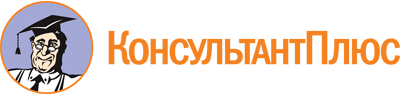 Приказ Министерства культуры Владимирской области от 29.03.2024 N 21-н
"О комиссии по определению объема и предоставления субсидий из областного бюджета общественным писательским организациям Владимирской области"
(вместе с "Положением о комиссии по определению объема и предоставления субсидий из областного бюджета общественным писательским организациям Владимирской области")Документ предоставлен КонсультантПлюс

www.consultant.ru

Дата сохранения: 16.06.2024
 ДЕМИНАОльга Викторовна-Министр культуры Владимирской области, председатель коллегииГУРЕЕВОлег Николаевич-заместитель Министра культуры Владимирской области, заместитель председателя коллегииФОМИНААлександра Александровна-главный специалист-эксперт Министерства культуры Владимирской области, секретарь коллегииЧлены комиссии:АНТОНОВАнатолий Иванович-художественный руководитель ГАУК Владимирской области "Владимирская областная филармония", заслуженный деятель искусств Российской ФедерацииБРАГИНАТатьяна Васильевна-директор ГБУК Владимирской области "Владимирская областная универсальная научная библиотеки имени М. Горького", заслуженный работник культуры Российской ФедерацииКАЗАНСКАЯГалина Владимировна-начальник отдела реализации государственной политики Министерства культуры Владимирской областиГУНИНБорис Григорьевич-директор ГАУК Владимирской области "Владимирский академический областной драматический театр", заслуженный работник культуры Российской ФедерацииЗОРИНАОксана Викторовна-директор ГАУК Владимирской области "Областной Центр народного творчества"ОДИНОКОВАОльга Ивановна-директор ГБПОУ ВО "Владимирский областной колледж культуры и искусства"НЕФЕДЕНКОЛюбовь Ивановна-председатель областной организации Российского профсоюза работников культуры, заслуженный работник культуры Российской Федерации (по согласованию)СОСКОВАЕлена Ивановна-заместитель Министра культуры Владимирской областиПАВЛУХИНАМарина Павловна-директор ГБУК Владимирской области "Гороховецкий историко-архитектурный музей"ПОПОВАИрина Олеговна-директор ГАУК Владимирской области "Владимирский областной театр кукол"ПРЯХИНАНаталия Рустамовна-директор ГБУК Владимирской области "Владимирская областная специальная библиотека для слепых"СДОБНИКОВАТатьяна Алексеевна-директор ГБУК Владимирской области "Владимирская областная библиотека для детей и молодежи", член Общественного совета при Министерстве культуры Владимирской областиЧЕРНОГЛАЗОВИгорь Алексеевич-заместитель председателя правления Владимирского отделения Общероссийской общественной организации "Союз художников России", заслуженный художник Российской Федерации (по согласованию)